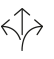 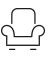 Durchgeführte Tests	Schlösser und Baubeschläge – Beschläge für Schiebetüren und Falttüren nach DIN-EN 1527Dauer der Funktionsfähigkeit: Klasse 6 (höchste Klasse = 100’000 Zyklen)Möbelschlösser und -beschläge – Rollenbeschläge für Schiebetüren nach DIN 68859AnschlagsicherheitHerausfallsicherheiGarantie	Für die einwandfreie Funktion der von Hawa gelieferten Produkte und für die Haltbarkeit sämtlicher Teile mit Ausnahme von Verschleissteilen leistet Hawa Gewähr für die Dauer von 2 Jahren ab Gefahrenübergang.Produktausführung	Hawa Porta 100 G Synchro bestehend aus Laufschiene (Aluminium), Clip Blende, Laufwerk mit Kugellagerrollen, Stopper mit Rückhaltefeder, Kevlarseil mit Umlenkrollen, Klemmschuh mit Aufhängeschraube, spielfreie BodenführungOptional:(….) Bodenführungs-Set für Wandmontage mit Rolle (….) Bodentürstopper, mit ZentrierteilSchnittstellen	TürblattAusfräsung keineGlasbefestigung geklemmt